ПОСТАНОВЛЕНИЕот 5 июля 2017 года                                         №  44                                                    с. Соленое«Об утверждении Порядкаразработки и утверждения административных регламентовосуществления муниципального контроля в соответствующихсферах деятельности» В соответствии с требованиями пункта 2 части 2 статьи 6 Федерального закона от 26 декабря 2008 года № 294-ФЗ «О защите прав юридических лиц и индивидуальных предпринимателей при осуществлении государственного контроля (надзора) и муниципального контроля»,  Постановлением Правительства Республики Калмыкия от 17 декабря 2012 года № 489 «Об утверждении порядка разработки и утверждения органами местного самоуправления административных регламентов осуществления муниципального контроля в соотвествующих сферах деятельности»ПОСТАНОВЛЯЮ:     1. Утвердить прилагаемый Порядок разработки и утверждения административных регламентов осуществления муниципального контроля в соответствующих сферах деятельности (приложение № 1).   2. Контроль за выполнением настоящего Постановления оставляю за собой.Глава (ахлачи) СоленовскогоСельского муниципального образованияРеспублики Калмыкия                                                                               О.В.ЗубченкоПриложение №1УТВЕРЖДЕН        постановлением	Главы Соленовского сельскогомуниципального образованияРеспублики Калмыкияот 5 июля 2017 года № 44 ПОРЯДОКразработки и утверждения административных регламентов осуществления муниципального контроля в соответствующих сферах деятельности Общие положения1. Настоящий Порядок устанавливает требования к разработке и утверждению администрацией Соленовского сельского муниципального образования Республики Калмыкия административных регламентов осуществления муниципального контроля в соответствующих сферах деятельности.2. Административные регламенты осуществления муниципального контроля разрабатываются администрацией Соленовского сельского муниципального образования Республики Калмыкия, к сфере деятельности которых относится осуществление соответствующего муниципального контроля, в соответствии с федеральными законами, нормативными правовыми актами Президента Российской Федерации и Правительства Российской Федерации, законами Республики Калмыкия, актами Главы Республики Калмыкия и Правительства Республики Калмыкия.3. При разработке административных регламентов осуществления муниципального контроля в соответствующих сферах деятельности администрацией Соленовского сельского муниципального образования Республики Калмыкия предусматривает возможность оптимизации (повышения качества) осуществления муниципального контроля, в том числе:а) упорядочивание административных процедур и административных действий;б) устранение избыточных административных процедур и избыточных административных действий;в) сокращение сроков исполнения отдельных административных процедур и административных действий в рамках осуществления муниципального контроля. Орган местного самоуправления, являющийся разработчиком административного регламента, может установить в административном регламенте сокращенные сроки исполнения административных процедур в рамках осуществления муниципального контроля по отношению к соответствующим срокам, установленным действующим законодательством;г) указание об ответственности должностных лиц за несоблюдение ими требований административных регламентов осуществления муниципального контроля при выполнении административных процедур или административных действий;д) осуществление отдельных административных процедур и административных действий в электронной форме.4. Осуществление администрацией Соленовского сельского муниципального образования Республики Калмыкия отдельных государственных полномочий, переданных органами исполнительной власти Республики Калмыкия на основании действующего законодательства с предоставлением субвенций из республиканского бюджета реализуется в порядке, установленном соответствующим административным регламентом, утвержденным органом исполнительной власти Республики Калмыкия, если иное не установлено действующим законодательством.5. При разработке административного регламента осуществления муниципального контроля могут использоваться электронные средства описания и моделирования административно-управленческих процессов для подготовки структуры и порядка административных процедур и административных действий.II. Требования к административным регламентамосуществления муниципального контроля в соответствующихсферах деятельности6. Наименование административного регламента осуществления муниципального контроля определяется органом местного самоуправления с учетом формулировки, соответствующей редакции положения нормативного правового акта, которым предусмотрен соответствующий муниципальный контроль.7. В административный регламент включаются следующие разделы:а) общие положения;б) требования к порядку исполнения муниципальной функции;в) состав, последовательность и сроки выполнения административных процедур (действий), требования к порядку их выполнения, в том числе особенности выполнения административных процедур (действий) в электронной форме;г) порядок и формы контроля за исполнением муниципальной функции;д) досудебный (внесудебный) порядок обжалования решений и действий (бездействия) органа, исполняющего муниципальную функцию, а также их должностных лиц.8. Раздел, касающийся общих положений, состоит из следующих подразделов:а) наименование муниципальной функции;б) наименование органа местного самоуправления, исполняющих муниципальную функцию;в) перечень нормативных правовых актов, регулирующих исполнение муниципальной функции, с указанием их реквизитов и источников официального опубликования;г) предмет муниципального контроля;д) права и обязанности должностных лиц при осуществлении муниципального контроля;е) права и обязанности лиц, в отношении которых осуществляются мероприятия по контролю;ж) описание результата исполнения муниципальной функции.9. Раздел, касающийся требований к порядку исполнения муниципальной функции, состоит из следующих подразделов:а) порядок информирования об исполнении муниципальной функции;б) сведения о размере платы за услуги организации (организаций), участвующей (участвующих) в исполнении муниципальной функции, взимаемой с лица, в отношении которого проводятся мероприятия по контролю (раздел включается в случае, если в исполнении муниципальной функции участвуют иные организации);в) срок исполнения муниципальной функции.10. В подразделе, касающемся порядка информирования об исполнении муниципальной функции, указываются следующие сведения:а) информация о месте нахождения и графике работы органа местного самоуправления, исполняющего муниципальную функцию, их структурных подразделений, способы получения информации о месте нахождения и графиках работы органов и организаций, участвующих в исполнении муниципальной функции;б) справочные телефоны структурных подразделений органа местного самоуправления, исполняющего муниципальную функцию, и организаций, участвующих в исполнении муниципальной функции, в том числе номер телефона-автоинформатора;в) адрес официального сайта органа местного самоуправления, участвующего в исполнении муниципальной функции, в сети «Интернет», содержащих информацию о порядке исполнения муниципальной функции, адреса их электронной почты;г) порядок получения информации заинтересованными лицами по вопросам исполнения муниципальной функции, сведений о ходе исполнения муниципальной функции, в том числе с использованием федеральной государственной информационной системы «Единый портал государственных и муниципальных услуг (функций)»;д) порядок, форма и место размещения указанной в подпунктах "а - г" настоящего пункта информации, в том числе на стендах в местах исполнения муниципальной функции, на официальном сайте органа местного самоуправления, исполняющего муниципальную функцию, организаций, участвующих в исполнении муниципальной функции, в сети «Интернет», а также в федеральной государственной информационной системе «Единый портал государственных и муниципальных услуг (функций)».11. В подразделе, касающемся сведений о размере платы за услуги организации (организаций), участвующей (участвующих) в исполнении муниципальной функции, взимаемой с лица, в отношении которого проводятся мероприятия по контролю (надзору), указывается информация об основаниях и порядке взимания платы либо об отсутствии такой платы.12. В подразделе, касающемся срока исполнения муниципальной функции, указывается общий срок исполнения муниципальной функции.13. Раздел, касающийся состава, последовательности и сроков выполнения административных процедур, требований к порядку их выполнения, в том числе особенностей выполнения административных процедур в электронной форме, состоит из подразделов, соответствующих количеству административных процедур - логически обособленных последовательностей административных действий при исполнении муниципальной функции, имеющих конечный результат и выделяемых в рамках исполнения муниципальной функции.В начале указанного раздела указывается исчерпывающий перечень административных процедур, содержащихся в этом разделе.14. Блок-схема исполнения муниципальной функции приводится в приложении к регламенту.15. Описание каждой административной процедуры содержит следующие обязательные элементы:а) основания для начала административной процедуры;б) содержание каждого административного действия, входящего в состав административной процедуры, продолжительность и (или) максимальный срок его выполнения;в) сведения о должностном лице, ответственном за выполнение каждого административного действия, входящего в состав административной процедуры. Если нормативные правовые акты, непосредственно регулирующие исполнение муниципальной функции, содержат указание на конкретную должность, она указывается в тексте регламента;г) условия, порядок и срок приостановления исполнения муниципальной функции в случае, если возможность приостановления предусмотрена законодательством Российской Федерации;д) критерии принятия решений;е) результат административной процедуры и порядок передачи результата, который может совпадать с основанием для начала выполнения следующей административной процедуры;ж) способ фиксации результата выполнения административной процедуры, в том числе в электронной форме, содержащий указание на формат обязательного отображения административной процедуры.16. Раздел, касающийся порядка и формы контроля за исполнением муниципальной функции, состоит из следующих подразделов:а) порядок осуществления текущего контроля за соблюдением и исполнением должностными лицами органа местного самоуправления положений регламента и иных нормативных правовых актов, устанавливающих требования к исполнению муниципальной функции, а также за принятием ими решений;б) порядок и периодичность осуществления плановых и внеплановых проверок полноты и качества исполнения муниципальной функции, в том числе порядок и формы контроля за полнотой и качеством исполнения муниципальной функции;в) ответственность должностных лиц органов местного самоуправления за решения и действия (бездействие), принимаемые (осуществляемые) ими в ходе исполнения муниципальной функции;г) положения, характеризующие требования к порядку и формам контроля за исполнением муниципальной функции, в том числе со стороны граждан, их объединений и организаций.17. В разделе, касающемся досудебного (внесудебного) порядка обжалования решений и действий (бездействия) органа местного самоуправления, исполняющего муниципальную функцию, а также их должностных лиц, указываются:а) информация для заинтересованных лиц об их праве на досудебное (внесудебное) обжалование действий (бездействия) и решений, принятых (осуществляемых) в ходе исполнения муниципальной функции;б) предмет досудебного (внесудебного) обжалования;в) исчерпывающий перечень оснований для приостановления рассмотрения жалобы и случаев, в которых ответ на жалобу не дается;г) основания для начала процедуры досудебного (внесудебного) обжалования;д) права заинтересованных лиц на получение информации и документов, необходимых для обоснования и рассмотрения жалобы;е) органы государственной власти и должностные лица, которым может быть направлена жалоба заявителя в досудебном (внесудебном) порядке;ж) сроки рассмотрения жалобы;з) результат досудебного (внесудебного) обжалования применительно к каждой процедуре либо инстанции обжалования.III. Организация независимой экспертизыпроектов регламентов18. Проекты регламентов подлежат независимой экспертизе.19. Предметом независимой экспертизы проекта регламента (далее - независимая экспертиза) является оценка возможного положительного эффекта, а также возможных негативных последствий реализации положений проекта регламента для граждан и организаций.Независимая экспертиза может проводиться физическими и юридическими лицами в инициативном порядке за счет собственных средств. Независимая экспертиза не может проводиться физическими и юридическими лицами, принимавшими участие в разработке проекта регламента, а также организациями, находящимися в ведении органа, являющегося разработчиком регламента.Срок, отведенный для проведения независимой экспертизы, указывается при размещении проекта регламента на официальном сайте органа, являющегося разработчиком проекта регламента. Указанный срок не может быть менее 1 месяца со дня размещения проекта регламента в сети «Интернет».По результатам независимой экспертизы составляется заключение, которое направляется в орган, являющийся разработчиком регламента. Орган, являющийся разработчиком регламента, обязан рассмотреть поступившие заключения независимой экспертизы и принять решение по результатам каждой независимой экспертизы.IV. Порядок утверждения проектов административныхрегламентов осуществления муниципального контроляв соответствующих сферах деятельности20. Административные регламенты осуществления муниципального контроля, разработанные органом местного самоуправления, утверждаются в установленном порядке правовыми актами соответствующего органа местного самоуправления, если иное не установлено действующим законодательством.21. Если в осуществлении муниципального контроля участвуют несколько органов местного самоуправления, административный регламент осуществления соответствующего муниципального контроля разрабатывается органом местного самоуправления, ответственным за осуществление муниципального контроля, совместно с заинтересованными органами местного самоуправления в порядке, определяемом ими по согласованию, в том числе посредством создания специальных рабочих групп, и утверждается совместным правовым актом органов местного самоуправления.22. Проекты административных регламентов осуществления муниципального контроля в соответствующих сферах деятельности, пояснительные записки к ним, а также заключение уполномоченного органа на проект административного регламента, заключения независимой экспертизы размещаются на официальном сайте органа местного самоуправления Республики Калмыкия в сети Интернет до момента утверждения данного административного регламента осуществления муниципального контроля.            АДМИНИСТРАЦИЯСОЛЕНОВСКОГО СЕЛЬСКОГО    МУНИЦИПАЛЬНОГО                        ОБРАЗОВАНИЯРЕСПУБЛИКИ КАЛМЫКИЯ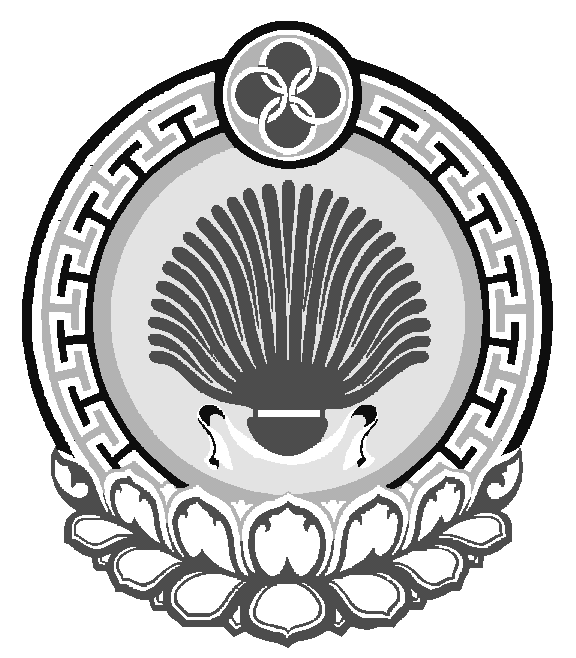 ХАЛЬМГ ТАНhЧИН СОЛЕНОЕ МУНИЦИПАЛЬН БYРДЭЦИИН            АДМИНИСТРАЦул .Ленина, 38, с. Соленое, Яшалтинский  район, Республика Калмыкия, 359021тел/факс (884745) 94547, e-mail: solenovskoe.smo@yandex.ruул .Ленина, 38, с. Соленое, Яшалтинский  район, Республика Калмыкия, 359021тел/факс (884745) 94547, e-mail: solenovskoe.smo@yandex.ruул .Ленина, 38, с. Соленое, Яшалтинский  район, Республика Калмыкия, 359021тел/факс (884745) 94547, e-mail: solenovskoe.smo@yandex.ru